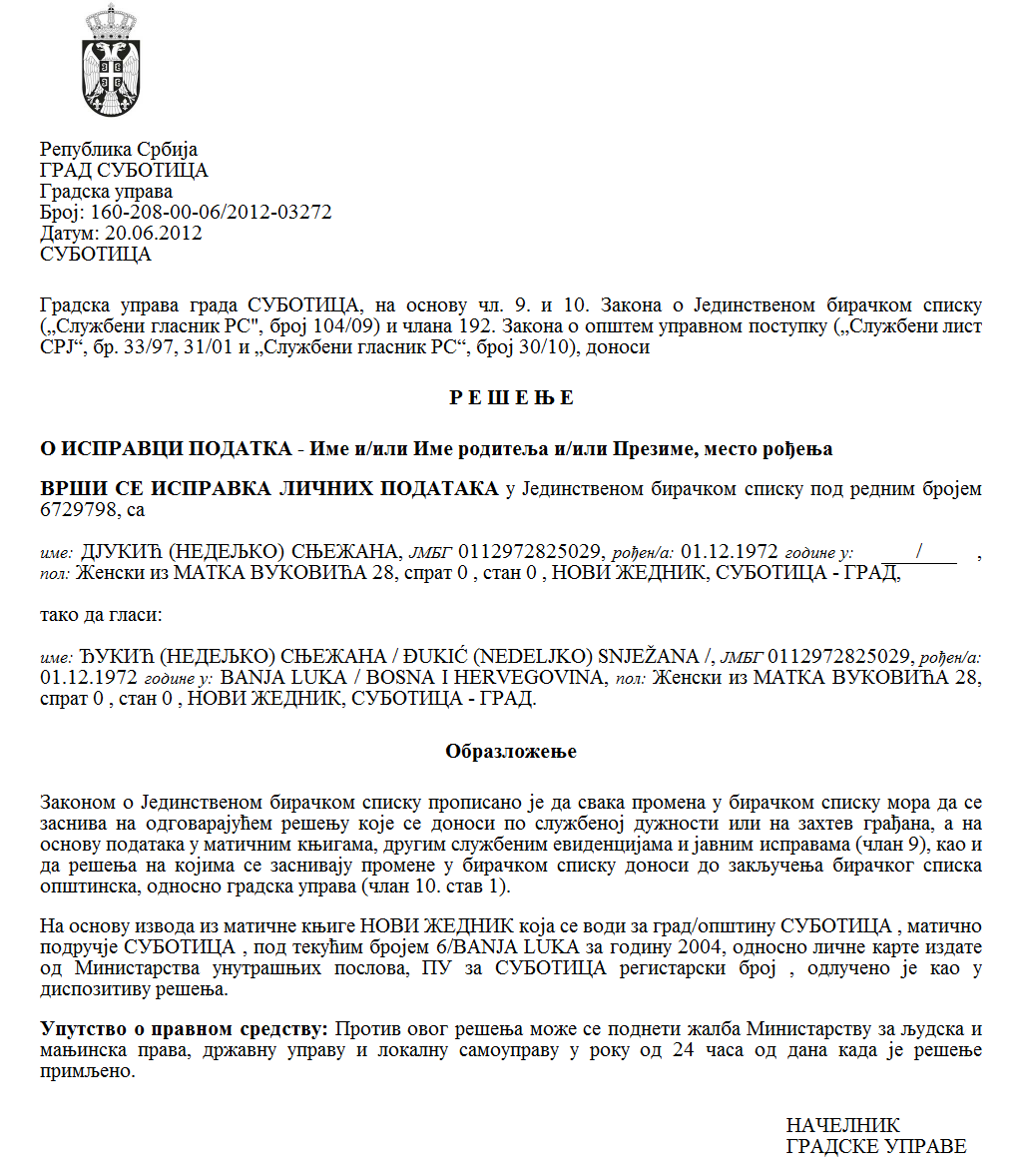 SZERB  KÖZTÁRSASÁG VAJDASÁG AUTONÓM TARTOMÁNY  ZENTA KÖZSÉG ZENTA KÖZSÉG POLGÁRMESTER  Szám: 332-3/2022-II Kelt: 2022. november 2-ánZ e n t a Az egyesületek által a közérdekű programok serkentésére az eszközökről vagy a hiányzó eszközök részének a  finanszírozásáról szóló  Kormányrendelet (az SZK Hivatalos Közlönye,  16/2018. sz.) 9. szakasza, az egyesületek által a közérdekű programokra a serkentő  eszközök,  vagy az eszközök hiányzó része odaítélésének eljárásáról és  ellenőrzéséről szóló rendelet (Zenta Község Hivatalos Lapja,  31/2021. sz.) 18. szakasza alapján, a nyilvános pályázat  lefolytatására a  pályázati bizottság a  programok/projektumok serkentésére  és  az eszközök hiányzó részének finanszírozására a pályázati  bizottság  javaslatára  a  nyilvános pályázat  lefolytatására  a Zenta község számára közérdekű  programok/projektumok  serkentésére vagy programok/projektumok a  hiányzó eszközök részének  finanszírozására, amelyeket  a turizmusfejlesztés terén  az egyesületek valósítanak  meg,  a község  polgármestere   meghozta az alábbi  H A T Á R O Z A T O T   A  PROGRAMOK   KIVÁLASZTÁSÁRÓL, AMELYEK SERKENTÉSRE KERÜLNEK   A NYILVÁNOS PÁLYÁZATBAN   FELTÜNTETETT,   A  ZENTA KÖZSÉG SZÁMÁRA KÖZÉRDEKŰ PROGRAMOK/PROJEKTUMOK SERKENTSÉRE  VAGY  AZ ESZKÖZÖK HIÁNYZÓ  RÉSZÉNEK  A FINANSZÍROZÁSÁRA, AMELYEKET  AZ EGYESÜLETEK A TURIZMUSFEJLESZTÉS TERÉN VALÓSÍTANAK MEG A jelen határozattal megállapításra kerül a programok kiválasztása a  nyilvános pályázat  lefolytatását követőn, amelyet Zenta község  2022. április 28-án írt ki a  332-3/2022-II-es számon. A nyilvános pályázat megvalósítására 750.000,00 dináros teljes összeg lett  biztosítva, amely eszközök   a Zenta község  2022-es évi  költségvetéséről szóló rendelettel (Zenta Község Hivatalos Lapja,  31/2021. és  8/2022. sz.) lettek előirányozva, éspedig   az 1502-es program  keretében A  TURIZMUSFEJLESZTÉS néven, mint  0001-es számú aktivitás,  A turizmus igazgatása  néven, a  funkcionális osztályozás  473-as  kódja alatt és  a  Turizmus néven,   a 117/0-s pozíciószámon, mint  481000-es   közgazdasági osztályozás, leírva, mint A   KORMÁNYON KÍVÜLI SZERVEZETEK DOTÁLÁSA: Zenta község 2022-es évi  költségvetéséből  az eszközöket  összesen 750.000,00 dináros összegben   ítéljük oda a turizmusfejlesztésre  a  programok (társ)finanszírozására az alábbi egyesületeknek: Felhívjuk  a  pályázat  résztvevőit, akik   a kért eszközöknél alacsonyabb eszközöket  kaptak, hogy  a határozat   közzétételétől számított  nyolc napon belül  küldjék meg a program revideált  költségszerkezetének  összegeit, amelyeket  a  pályázatra bejelentettek, összhangban  az odaítélt  eszközök mértékével, illetve  a  tájékoztatást arról, hogy elállnak   a számukra odaítélt eszközöktől. A jelen határozat  végleges, és közzétételre  kerül Zenta község hivatalos honlapján, Zenta község hirdetőtábláján és az e-Közigazgatás portálján,  a meghozatalát  követő  öt  napon belül.  Czeglédi Rudolf s. k. Zenta község polgármestereSorszámA jelentkezés átvételének kelteAz egyesület neve ProgramnévProgramérték (az eszközök  javasolt összege)Pontszám12022.05.09.Удружење   жена   СентаNők     Egyesülete    ZentaТуристички обилазакTurisztikai  túra80.000,007022022.05.09.Прво аматерско удружење кувара СентаElső Zentai amatőr  Szokácsok EgyesületeГастро караван Сента 2022.Gasztro-karaván Zenta 2022.75.000,006032022.05.11.Цивилни центар „Ци-Фи“ СентаCI-FI Civilközpont Zenta MosolytengerXII. Mosolytenger Gyermekfesztivál12.Дечји фестивал Море осмеха200.000,009042022.05.10.Удружење коњички ифијакерски клубTáltos-Lovas és Fiákeros Klub ZentaSétakocsikázásШетњa колима50.000,004052022.05.13.Удружење грађана „ Царпе Дием“Carp'e Diem Civil SzervezetCsalád NapДан породице50.000,0040613.05.2022.Савез инвалида рада Војводине Општинска организација СентаVajdasági Munkarokkantak Szövetsége Zenta Község Munkarokkantak  EgyesületeЛовачки дани у СентиVadásznapok Zentán140.000,007572022.05.13.Спасилачки тим Тиса„ Mentőcsapat Tisza”Реновираље скеле код БаткеA bátkai komp felújítása155.000,0080